CHS 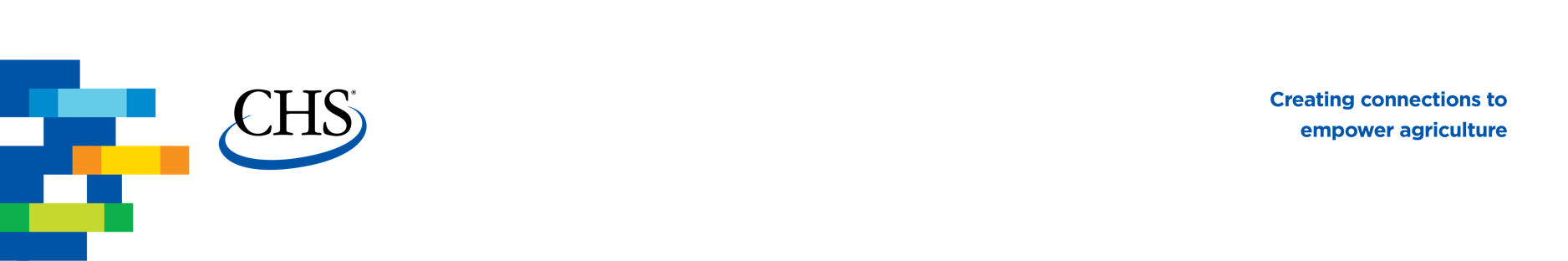  Vendor Request FormVendor Name: DBA or Trade Name (if any):Street Address:City:				State:				Zip Code:		Phone Number:				Fax Number:Email for Purchase Orders:Account Contact:				Name			Phone			EmailWebsite:Billing Address (if different from above):Street/ P.O. BOXCity:				State:				Zip code:Payment Method:	 	Check		ACH	(If ACH please fill out attached EFT form)Payment Terms:Select nature of payments to be paid to vendor: (check all that apply)Product for resaleServices   (Type________________________________________________)Supplies Equipment for CHS useOtherAuthorized Signature			Printed Name			Title		Date